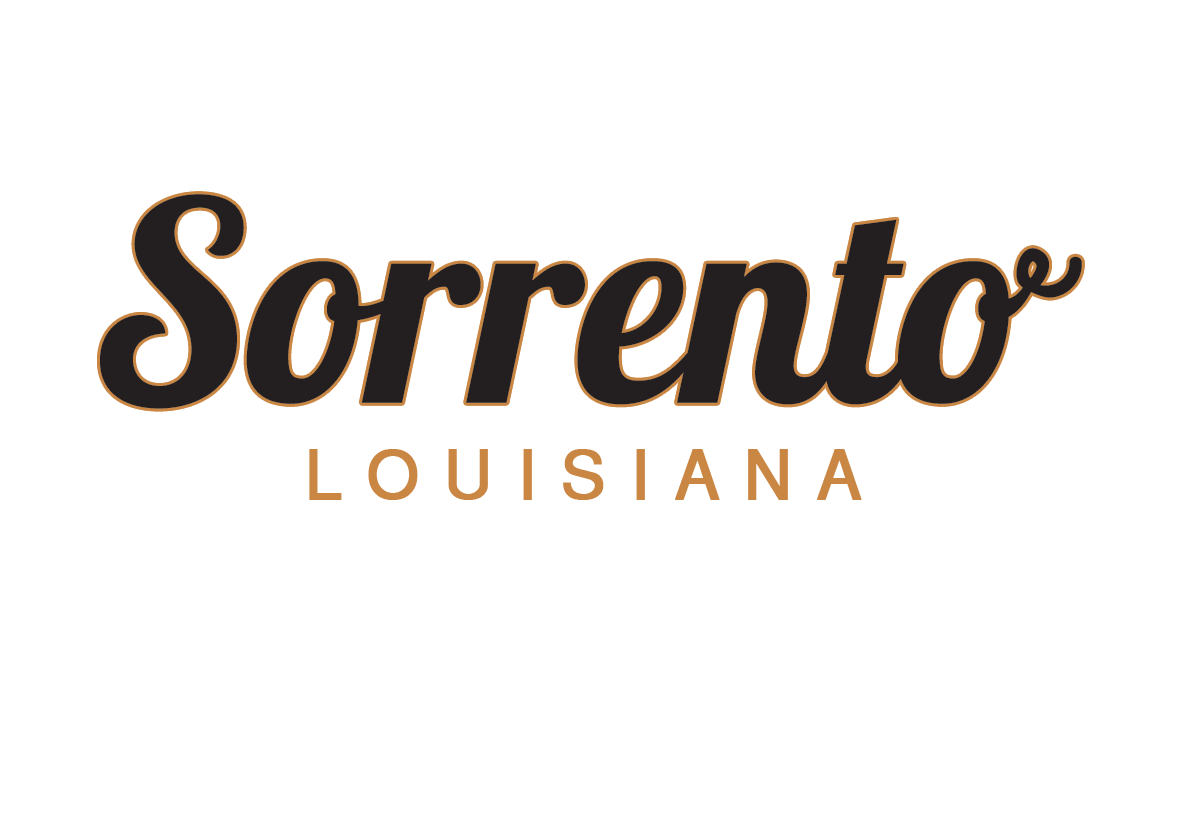 PO Box 65Sorrento, Louisiana 70778225-675-5337***Important Information –Please Read***A deposit of $84 is required to open a garbage account.A deposit of $72 is required to open a residential sewer account.A deposit of $156.00 is required to open both a garbage and residential sewer account.Utility bills are due on the 26th day of each month.  If payment is not made by the 26th of the month, a late fee will be added to the outstanding balance for each service.  If payment is still not received after 90 days from billing, the service will be cut off.  After 120 days, if payment is not collected, the account will be sent to either: a.) a collection service, b.) Town legal counsel or c.) Parish constables in small claims court for collection.If collection is not made within 90 days, service will be cut off and the customer deposit will be applied to the utility customer’s account.  A $25 service fee will be charged to restore service for each non-payment offense for Garbage.A $75 fee will be charged to restore service for each non-payment offense for Sewer.If a customer pays the late fee, service fee and outstanding balance to account, the customer may reconnect and receive future utility services.  Also, the customer must maintain the proper amount of deposit on hand to resume services.If a customer has an outstanding balance after applying the deposit and has service discontinued, they will be turned over by the Town of Sorrento, in no particular order, to either: a.) a collection service b.) Parish Justice of the Peace in small claims court, or c.) Town legal counselOrdinance Article V.  Sec 3-35I am applying for utility service from the Town of Sorrento at the above address. I agree to follow and abide by all rules for utility service and to pay charges in effect as stated on each monthly bill. I understand that non-payment of my account will result in discontinuation of service. I also understand it is my responsibility to either send it in writing or come in person to the Town Hall to disconnect any service to avoid further charges on my account.  _________________________     __________________________       _______________Signature			       Printed Name			      DateTown of Sorrento Application for Utility Service ResidentialGarbage / SewerAccount No.  ______________Name on Account  _____________________________________________ Daytime Phone ___________________ Cell Phone   __________________Email Address  ________________________________________________Driver’s License St. & #  ____________  Social Security #  ____________	  Date Service to Begin   _______________   Deposit Amount $__________Service Address	Street  _______________________________________________________City    ______________________    State   _________   Zip   ___________Mailing Address (if different from Service Address)Street   ______________________________________________________City	_______________________   State   ________	Zip  ___________Are you the:  Homeowner  or    RenterIf Renter, please provide Property Owner InformationName ___________________________  Daytime Phone  ______________Address   ____________________________________________________City  	_________________________    State   _______   Zip  ___________EmploymentEmployer________________________  Phone No.  _________ Ext. _____Address   ____________________________________________________City	   ________________________    State  _______  Zip ___________